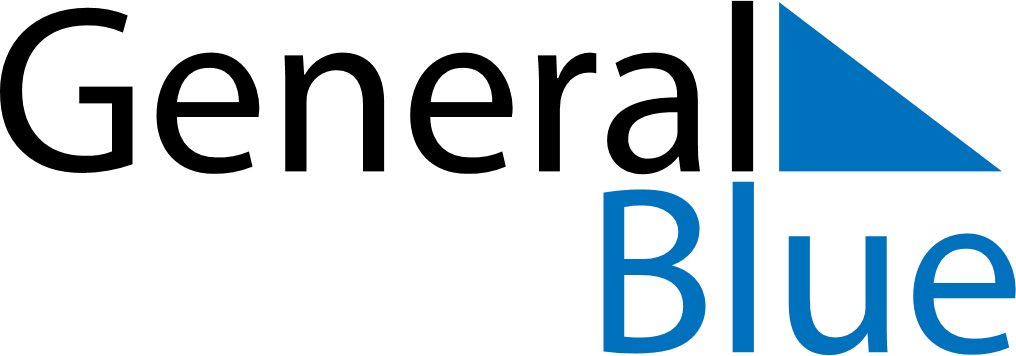 June 2024June 2024June 2024June 2024June 2024June 2024June 2024Carcassonne, FranceCarcassonne, FranceCarcassonne, FranceCarcassonne, FranceCarcassonne, FranceCarcassonne, FranceCarcassonne, FranceSundayMondayMondayTuesdayWednesdayThursdayFridaySaturday1Sunrise: 6:13 AMSunset: 9:23 PMDaylight: 15 hours and 10 minutes.23345678Sunrise: 6:12 AMSunset: 9:24 PMDaylight: 15 hours and 11 minutes.Sunrise: 6:12 AMSunset: 9:25 PMDaylight: 15 hours and 12 minutes.Sunrise: 6:12 AMSunset: 9:25 PMDaylight: 15 hours and 12 minutes.Sunrise: 6:12 AMSunset: 9:25 PMDaylight: 15 hours and 13 minutes.Sunrise: 6:11 AMSunset: 9:26 PMDaylight: 15 hours and 14 minutes.Sunrise: 6:11 AMSunset: 9:27 PMDaylight: 15 hours and 15 minutes.Sunrise: 6:11 AMSunset: 9:27 PMDaylight: 15 hours and 16 minutes.Sunrise: 6:10 AMSunset: 9:28 PMDaylight: 15 hours and 17 minutes.910101112131415Sunrise: 6:10 AMSunset: 9:29 PMDaylight: 15 hours and 18 minutes.Sunrise: 6:10 AMSunset: 9:29 PMDaylight: 15 hours and 19 minutes.Sunrise: 6:10 AMSunset: 9:29 PMDaylight: 15 hours and 19 minutes.Sunrise: 6:10 AMSunset: 9:30 PMDaylight: 15 hours and 19 minutes.Sunrise: 6:10 AMSunset: 9:30 PMDaylight: 15 hours and 20 minutes.Sunrise: 6:10 AMSunset: 9:31 PMDaylight: 15 hours and 21 minutes.Sunrise: 6:10 AMSunset: 9:31 PMDaylight: 15 hours and 21 minutes.Sunrise: 6:10 AMSunset: 9:32 PMDaylight: 15 hours and 22 minutes.1617171819202122Sunrise: 6:10 AMSunset: 9:32 PMDaylight: 15 hours and 22 minutes.Sunrise: 6:10 AMSunset: 9:32 PMDaylight: 15 hours and 22 minutes.Sunrise: 6:10 AMSunset: 9:32 PMDaylight: 15 hours and 22 minutes.Sunrise: 6:10 AMSunset: 9:33 PMDaylight: 15 hours and 23 minutes.Sunrise: 6:10 AMSunset: 9:33 PMDaylight: 15 hours and 23 minutes.Sunrise: 6:10 AMSunset: 9:33 PMDaylight: 15 hours and 23 minutes.Sunrise: 6:10 AMSunset: 9:34 PMDaylight: 15 hours and 23 minutes.Sunrise: 6:11 AMSunset: 9:34 PMDaylight: 15 hours and 23 minutes.2324242526272829Sunrise: 6:11 AMSunset: 9:34 PMDaylight: 15 hours and 23 minutes.Sunrise: 6:11 AMSunset: 9:34 PMDaylight: 15 hours and 22 minutes.Sunrise: 6:11 AMSunset: 9:34 PMDaylight: 15 hours and 22 minutes.Sunrise: 6:11 AMSunset: 9:34 PMDaylight: 15 hours and 22 minutes.Sunrise: 6:12 AMSunset: 9:34 PMDaylight: 15 hours and 22 minutes.Sunrise: 6:12 AMSunset: 9:34 PMDaylight: 15 hours and 21 minutes.Sunrise: 6:13 AMSunset: 9:34 PMDaylight: 15 hours and 21 minutes.Sunrise: 6:13 AMSunset: 9:34 PMDaylight: 15 hours and 21 minutes.30Sunrise: 6:14 AMSunset: 9:34 PMDaylight: 15 hours and 20 minutes.